Общероссийская общественная организация «МОЛОДЫЕ ИНТЕЛЛЕКТУАЛЫ РОССИИ»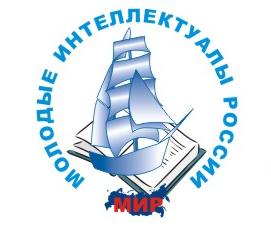 Почтовый адрес: 192284, Санкт-Петербург, а/я 42тел. (812) 7154325, тел./факс (812) 4383017,        www.new.mir-obr.ru  e-mail: olymp-spb@yandex.ru04-08 февраля 2017 года в Сочи состоится Всероссийский молодёжный научно-познавательный фестиваль «МОЛОДЫЕ ИНТЕЛЛЕКТУАЛЫ РОССИИ: НАУКА, КОСМОС, РОБОТОТЕХНИКА, ИНФОРМАЦИОННЫЕ ТЕХНОЛОГИИ, СОВРЕМЕННЫЕ НАНОТЕХНОЛОГИИ, БИОТЕХНОЛОГИИ» (далее – Форум МИР–2017).Организаторы: Санкт-Петербургский межрегиональный центр «Образование без границ» совместно с высшими учебными заведениями Москвы и Санкт-Петербурга при поддержке органов управления образованием субъектов Российской Федерации, органов по делам молодежи субъектов Российской Федерации, администраций муниципальных образований городов (районов).Цели и задачи – поддержка талантливой молодежи, реализация ее творческого 
и научного потенциала, привлечение учащихся к исследовательской деятельности, популяризация высшего образования и научных знаний, профессиональная ориентация учащихся, формирование устойчивого интереса к продолжению образования в высших учебных заведениях страны.Почетный гость форума – летчик-космонавт Центра подготовки космонавтов им.Ю.А.Гагарина.Специальная программа форума предусматривает посещение научного парка «СИРИУС». Юных исследователей ждет экспресс-путешествие - знакомство  с научным парком «СИРИУС»,  полигонами, проектными лабораториями и мастерскими:Экскурсия в «Полигоны»: что можно узнать, разглядывая голограмму человеческого мозга, как управлять танком с помощью взгляда, что такое сайенс-арт? Визит в лабораторию «Биохакинга»: можно посмотреть на привычные предметы с помощью микроскопа, увидеть невидимые организмы и узнать, что такое флуоресценция.Мир стремительно переходит в эпоху цифрового производства, роботы становятся неотъемлемой частью нашей повседневной жизни. Уже сейчас, любой человек может на личном 3D принтере напечатать себе уникальный предмет интерьера или даже огнестрельное оружие. В мастерской «Прототипирование»  можно создать свою первую 3D модель, увидеть в действие технологии  3D печати, научиться работать с 3D сканером и узнать как при помощи лазера можно резать и гравировать материалы.  В рамках экскурсии по лаборатории "Космические системы" можно получить представление о методах испытаний систем ориентации и стабилизации современных космических аппаратов, узнать о сложностях и опасностях, которые таит в себе запуск спутника на орбиту, а также увидеть реальные испытательные стенды, предназначенные для механических и термовакуумных испытаний спутников. Олимпиада по информационным технологиям и программированию «КОМПЬЮТЕРНЫЕ ТЕХНОЛОГИИ - ШКОЛЬНИКАМ РОССИИ!»: Состязания  по информатике, программированию и компьютерной графике. Соревнования балансирующих роботов и компьютерные игры.Профориентационно-образовательная программа «Умный пикник». Презентация  лучших образовательных программам ведущих университетов страны. Встреча с успешными людьми, в ходе которых молодые люди смогут обменяться опытом и установить полезные контакты.Учебно-исследовательская конференция старшеклассников и студентов «Современные инновационные технологии»: распространение инженерных и научных знаний, популяризация инженерного образования. Презентация и защита исследовательских работ и проектов по секциям:•	Наука и исследовательская деятельность;•	Земля. Космос. Навигация.•	Робототехника;•	Информационные технологии;•	Современные нанотехнологии;•	Экология, биоресурсы и биотехнологии.Конкурсные мероприятия Форума МИР–2017 включают в себя творческие и спортивные конкурсы, профориентационные мероприятия. Программой запланировано проведение «круглых столов», дискуссий и деловых игр, мастер-классов преподавателей высших учебных заведений Москвы и Санкт-Петербурга.Культурно-образовательная программа Форума МИР–2017 предусматривает посещение Олимпийских объектов прибрежного и горного кластеров, курорта Роза Хутор на Красной Поляне.К участию в Форуме МИР–2016 приглашаются школьники 7-11 классов всех видов общеобразовательных учреждений, центров дополнительного образования детей, школ иностранных языков, военно-патриотических объединений,  кадетских классов, молодежных общественных организаций, а также студенты младших курсов высших и средних профессиональных учебных заведений. Состав делегации: 12 участников и 1 руководитель делегации или  20 участников –                             2 руководителя делегации. Предусмотрено только командное участие. Лауреаты Форума МИР–2017 награждаются дипломами, медалями, кубками 
и ценными призами от организаторов мероприятия, 11-классники рекомендуются 
к поступлению в высшие учебные заведения Москвы и Санкт-Петербурга. Дипломы победителей и сертификаты участников конкурсных мероприятий Форума МИР–2017 учитываются при формировании личного «портфолио» учащегося и учителя (научного руководителя).Подробные условия участия размещены на сайте www. onp.mir-obr.ruДля руководителей делегаций, представителей органов управления образования и молодежной политики, образовательных учреждений регионов страны Российский университет дружбы народов (РУДН) проводит курсы повышения квалификации продолжительностью 72 часа                 с выдачей удостоверения. Условия участия будут сообщены дополнительно.Просим оказать информационную поддержку и направить делегацию учащихся образовательных учреждений вашего города (региона) для участия 
во Всероссийском молодежном научно-познавательном фестивале «Молодые интеллектуалы России» Предварительная (электронная) регистрация  на сайте www.onp.mir-obr.ruЗаявки принимаются до 25 января 2017 года.Оргкомитет: горячая линия» +7 (812) 7154325, e-mail: ru.edu@bk.ruКонтактное лицо в Санкт-Петербурге: Мусатов Дмитрий Викторович тел.+7(968)1863095С уважением,УСЛОВИЯ УЧАСТИЯПроведение фестиваля осуществляется на условиях: направляющая сторона принимает на себя расходы за проезд команды участников от места проживания до Сочи и обратно, оплачивает учебно - экскурсионную программу и пакет организационно-бытового обеспечения участников, включающий в себя регистрационный взнос, стоимость 3-х-4-х местного размещения, 3-х разового питания в период проведения мероприятия. Сумма оплаты пакета организационно-бытового обеспечения на одного участника составляет 15950 рублей. Минимальный состав делегации: 12 учащихся - платно и                                1 сопровождающий - бесплатно. При количестве участников 20 человек – 2 сопровождающих бесплатно. Внимание! Стоимость проездных документов до Сочи и обратно НЕ входит в оплату пакета организационно-бытового обеспечения!Учебно - экскурсионная программа на одного участника и (или) сопровождающего лица стоимостью 4500 рублей  включает в себя: посещение спортивных объектов, транспортно-экскурсионное обслуживание, учебно-познавательную программу, билет на скоростную канатную дорогу, фотографирование и т.д.; оплачивается участниками отдельно (предварительно по безналичному расчету или по согласованию с оргкомитетом за наличный расчет при регистрации). Стоимость посещения Аквапарка в программу НЕ включена, оплачивается отдельно (дети до              12 лет. – 700 руб., дети после 12 лет и взрослые – 1000 руб.).Финансирование участия в мероприятии осуществляется за счет направляющей стороны: образовательных учреждений, органов управления образованием, органов местного самоуправления, предприятий и организаций, внебюджетных средств, родителей.Просим подтвердить участие заявкой и оплатой за участие по безналичному расчету не позднее даты окончания приема заявок, указанной в информационном письме.Данные условия участия являются публичной офертой. Отправляя заявку на участие, направляющая сторона подтверждает свое согласие с данными условиями, и обязуется произвести оплату за участие в мероприятии.В случае отказа от участия направляющая сторона обязана письменно уведомить об этом организаторов мероприятия по электронной почте ru.edu@bk.ruПри получении уведомления до официальной даты приема заявок оплата пакета бытового обеспечения возвращается полностью. При отказе от участия после официальной даты приема заявок, а также в случае неприбытия участников на мероприятие, оплата не возвращается. Заезд участников:      04 февраля  2017 года с   12:00.Отъезд участников:   08 февраля  2017 года до 12:00.Размещение: Краснодарский край, Сочи.При регистрации по приезду руководитель делегации обязан предоставить документы:подлинник анкеты-заявки на участие команды (Приложение № 2);копию платежного получения на оплату участия в мероприятии;паспорта участников и руководителя делегации;справку о проведении инструктажа по ТБ с участниками команды, подписанную ими и заверенную руководителем учебного заведения (Приложение № 1);копию приказа о командировке руководителя команды, заверенную печатью и подписью руководителя учебного заведения (органа управления образованием);медицинскую справку о состоянии здоровья (для участников) с формулировкой «по состоянию здоровья может принимать участие во всех мероприятиях слета». Справка должна быть выдана не ранее чем за 7 дней до начала мероприятия;медицинский допуск (Приложение № 3);согласие-разрешение родителей (2 экземпляра) на участие несовершеннолетнего ребенка в мероприятиях в сопровождении уполномоченного лица,  заверенное руководителем и печатью учебного заведения (Приложение № 4)./ ПРОЕКТ. ВОЗМОЖНЫ ИЗМЕНЕНИЯ/РАБОЧАЯ ПРОГРАММАВсероссийского молодежного научно-познавательного фестиваля«МОЛОДЫЕ ИНТЕЛЛЕКТУАЛЫ РОССИИ: НАУКА, КОСМОС, РОБОТОТЕХНИКА, ИНФОРМАЦИОННЫЕ ТЕХНОЛОГИИ, Современные нанотехнологии, БИОТЕХНОЛОГИИ»Сочи, 04-08 февраля 2017 г.Исх. №     908      от     27.12.2901На    №                         от   ___________О проведении Всероссийского молодежного научно-познавательного фестиваля «Молодые интеллектуалы России» 04-08 февраля 2017 года в Сочи Исх. №     908      от     27.12.2901На    №                         от   ___________О проведении Всероссийского молодежного научно-познавательного фестиваля «Молодые интеллектуалы России» 04-08 февраля 2017 года в Сочи Исх. №     908      от     27.12.2901На    №                         от   ___________О проведении Всероссийского молодежного научно-познавательного фестиваля «Молодые интеллектуалы России» 04-08 февраля 2017 года в Сочи ФГАОУ ВПО Северо - Восточный федеральный университет им. М.К. Аммосова (ФГАОУ ВПО СВФУ им. М.К. Аммосова)г.ЯкутскРекторуЕ.И.МИХАЙЛОВОЙФГАОУ ВПО Северо - Восточный федеральный университет им. М.К. Аммосова (ФГАОУ ВПО СВФУ им. М.К. Аммосова)г.ЯкутскРекторуЕ.И.МИХАЙЛОВОЙУважаемаяЕвгения   Исаевна!Евгения   Исаевна!Директор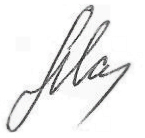 Л.В.МалютаПЕРВЫЙ ДЕНЬ «БУДЕМ ЗНАКОМЫ - БУДЕМ ДРУЖИТЬ!»04 февраля 2017 года (суббота)ПЕРВЫЙ ДЕНЬ «БУДЕМ ЗНАКОМЫ - БУДЕМ ДРУЖИТЬ!»04 февраля 2017 года (суббота)ПЕРВЫЙ ДЕНЬ «БУДЕМ ЗНАКОМЫ - БУДЕМ ДРУЖИТЬ!»04 февраля 2017 года (суббота)ПЕРВЫЙ ДЕНЬ «БУДЕМ ЗНАКОМЫ - БУДЕМ ДРУЖИТЬ!»04 февраля 2017 года (суббота)ПЕРВЫЙ ДЕНЬ «БУДЕМ ЗНАКОМЫ - БУДЕМ ДРУЖИТЬ!»04 февраля 2017 года (суббота)ПЕРВЫЙ ДЕНЬ «БУДЕМ ЗНАКОМЫ - БУДЕМ ДРУЖИТЬ!»04 февраля 2017 года (суббота)ПЕРВЫЙ ДЕНЬ «БУДЕМ ЗНАКОМЫ - БУДЕМ ДРУЖИТЬ!»04 февраля 2017 года (суббота)с 12:00Прибытие команд на ст. СочиЗаезд и размещение участников в отеле Прибытие команд на ст. СочиЗаезд и размещение участников в отеле Прибытие команд на ст. СочиЗаезд и размещение участников в отеле Прибытие команд на ст. СочиЗаезд и размещение участников в отеле Прибытие команд на ст. СочиЗаезд и размещение участников в отеле Прибытие команд на ст. СочиЗаезд и размещение участников в отеле 13.00 – 17.00Регистрация в штабе фестиваля. Прохождение участниками первичного медосмотра.Регистрация в штабе фестиваля. Прохождение участниками первичного медосмотра.Регистрация в штабе фестиваля. Прохождение участниками первичного медосмотра.Регистрация в штабе фестиваля. Прохождение участниками первичного медосмотра.Регистрация в штабе фестиваля. Прохождение участниками первичного медосмотра.Регистрация в штабе фестиваля. Прохождение участниками первичного медосмотра.14:00 – 15:30Обед.Обед.Обед.Обед.Обед.Обед.15:30 – 16:30Организационное собрание «В добрый путь!». Ознакомление участников с программой проекта. Представление членов оргкомитета и руководителей Штаба фестиваля. Знакомство участников с вожатыми.Организационное собрание «В добрый путь!». Ознакомление участников с программой проекта. Представление членов оргкомитета и руководителей Штаба фестиваля. Знакомство участников с вожатыми.Организационное собрание «В добрый путь!». Ознакомление участников с программой проекта. Представление членов оргкомитета и руководителей Штаба фестиваля. Знакомство участников с вожатыми.Организационное собрание «В добрый путь!». Ознакомление участников с программой проекта. Представление членов оргкомитета и руководителей Штаба фестиваля. Знакомство участников с вожатыми.Организационное собрание «В добрый путь!». Ознакомление участников с программой проекта. Представление членов оргкомитета и руководителей Штаба фестиваля. Знакомство участников с вожатыми.Организационное собрание «В добрый путь!». Ознакомление участников с программой проекта. Представление членов оргкомитета и руководителей Штаба фестиваля. Знакомство участников с вожатыми.16:30 – 18:00Конкурс символики и  атрибутики. Фотографирование команд. Конкурс символики и  атрибутики. Фотографирование команд. Конкурс символики и  атрибутики. Фотографирование команд. Конкурс символики и  атрибутики. Фотографирование команд. Конкурс символики и  атрибутики. Фотографирование команд. Конкурс символики и  атрибутики. Фотографирование команд. 18:00 – 19:30УжинУжинУжинУжинУжинУжин20:00 – 21:00Торжественное открытие Всероссийского молодежного научно-познавательного фестиваля                                                         «МОЛОДЫЕ ИНТЕЛЛЕКТУАЛЫ РОССИИ»Торжественное открытие Всероссийского молодежного научно-познавательного фестиваля                                                         «МОЛОДЫЕ ИНТЕЛЛЕКТУАЛЫ РОССИИ»Торжественное открытие Всероссийского молодежного научно-познавательного фестиваля                                                         «МОЛОДЫЕ ИНТЕЛЛЕКТУАЛЫ РОССИИ»Торжественное открытие Всероссийского молодежного научно-познавательного фестиваля                                                         «МОЛОДЫЕ ИНТЕЛЛЕКТУАЛЫ РОССИИ»Торжественное открытие Всероссийского молодежного научно-познавательного фестиваля                                                         «МОЛОДЫЕ ИНТЕЛЛЕКТУАЛЫ РОССИИ»Торжественное открытие Всероссийского молодежного научно-познавательного фестиваля                                                         «МОЛОДЫЕ ИНТЕЛЛЕКТУАЛЫ РОССИИ»21:00 – 22:30Конкурс визитных карточек  «ЭВРИКА!»                                                                                                                                                                Творческое представление регионов – театрализованные выступления участников фестиваляКонкурс визитных карточек  «ЭВРИКА!»                                                                                                                                                                Творческое представление регионов – театрализованные выступления участников фестиваляКонкурс визитных карточек  «ЭВРИКА!»                                                                                                                                                                Творческое представление регионов – театрализованные выступления участников фестиваляКонкурс визитных карточек  «ЭВРИКА!»                                                                                                                                                                Творческое представление регионов – театрализованные выступления участников фестиваляКонкурс визитных карточек  «ЭВРИКА!»                                                                                                                                                                Творческое представление регионов – театрализованные выступления участников фестиваляКонкурс визитных карточек  «ЭВРИКА!»                                                                                                                                                                Творческое представление регионов – театрализованные выступления участников фестиваля22:00 – 22:30Организационное совещание руководителей делегаций и планерка вожатых.Организационное совещание руководителей делегаций и планерка вожатых.Организационное совещание руководителей делегаций и планерка вожатых.Организационное совещание руководителей делегаций и планерка вожатых.Организационное совещание руководителей делегаций и планерка вожатых.Организационное совещание руководителей делегаций и планерка вожатых.23:00ОтбойОтбойОтбойОтбойОтбойОтбойДЕНЬ «ОЛИМПИЙСКОЕ НАСЛЕДИЕ»05 февраля 2017 года (Воскресенье)ДЕНЬ «ОЛИМПИЙСКОЕ НАСЛЕДИЕ»05 февраля 2017 года (Воскресенье)ДЕНЬ «ОЛИМПИЙСКОЕ НАСЛЕДИЕ»05 февраля 2017 года (Воскресенье)ДЕНЬ «ОЛИМПИЙСКОЕ НАСЛЕДИЕ»05 февраля 2017 года (Воскресенье)ДЕНЬ «ОЛИМПИЙСКОЕ НАСЛЕДИЕ»05 февраля 2017 года (Воскресенье)ДЕНЬ «ОЛИМПИЙСКОЕ НАСЛЕДИЕ»05 февраля 2017 года (Воскресенье)ДЕНЬ «ОЛИМПИЙСКОЕ НАСЛЕДИЕ»05 февраля 2017 года (Воскресенье)07:00ПодъемПодъемПодъемПодъемПодъемПодъем07.30 – 08.00Утренняя зарядка с олимпийским чемпионом Утренняя зарядка с олимпийским чемпионом Утренняя зарядка с олимпийским чемпионом Утренняя зарядка с олимпийским чемпионом Утренняя зарядка с олимпийским чемпионом Утренняя зарядка с олимпийским чемпионом 08:00 – 09:30ЗавтракЗавтракЗавтракЗавтракЗавтракЗавтрак09:30 – 18:00Соревнования по фото фристайлу «Высший класс»Соревнования по фото фристайлу «Высший класс»Соревнования по фото фристайлу «Высший класс»Соревнования по фото фристайлу «Высший класс»Соревнования по фото фристайлу «Высший класс»Соревнования по фото фристайлу «Высший класс»09:30 – 11:00Трансфер на Красную ПолянуТрансфер на Красную ПолянуТрансфер на Красную ПолянуТрансфер на Красную ПолянуТрансфер на Красную ПолянуТрансфер на Красную Поляну11:00 – 14:00Экскурсионно-познавательная программа «Олимпийские объекты горного кластера курорта Роза Хутор». Участники проекта увидят Горнолыжный центр, горную Олимпийскую деревню. Самый зрелищный маршрут «Роза Хутор» - «Роза Пик» открывает незабываемый вид на Мзымту и панораму гор Аибга и Псехако.  Путешествие по канатной дороге подарит незабываемые впечатления, запомнится панорамными видами на Большой Кавказский хребет и Черное море.Экскурсионно-познавательная программа «Олимпийские объекты горного кластера курорта Роза Хутор». Участники проекта увидят Горнолыжный центр, горную Олимпийскую деревню. Самый зрелищный маршрут «Роза Хутор» - «Роза Пик» открывает незабываемый вид на Мзымту и панораму гор Аибга и Псехако.  Путешествие по канатной дороге подарит незабываемые впечатления, запомнится панорамными видами на Большой Кавказский хребет и Черное море.Экскурсионно-познавательная программа «Олимпийские объекты горного кластера курорта Роза Хутор». Участники проекта увидят Горнолыжный центр, горную Олимпийскую деревню. Самый зрелищный маршрут «Роза Хутор» - «Роза Пик» открывает незабываемый вид на Мзымту и панораму гор Аибга и Псехако.  Путешествие по канатной дороге подарит незабываемые впечатления, запомнится панорамными видами на Большой Кавказский хребет и Черное море.Экскурсионно-познавательная программа «Олимпийские объекты горного кластера курорта Роза Хутор». Участники проекта увидят Горнолыжный центр, горную Олимпийскую деревню. Самый зрелищный маршрут «Роза Хутор» - «Роза Пик» открывает незабываемый вид на Мзымту и панораму гор Аибга и Псехако.  Путешествие по канатной дороге подарит незабываемые впечатления, запомнится панорамными видами на Большой Кавказский хребет и Черное море.Экскурсионно-познавательная программа «Олимпийские объекты горного кластера курорта Роза Хутор». Участники проекта увидят Горнолыжный центр, горную Олимпийскую деревню. Самый зрелищный маршрут «Роза Хутор» - «Роза Пик» открывает незабываемый вид на Мзымту и панораму гор Аибга и Псехако.  Путешествие по канатной дороге подарит незабываемые впечатления, запомнится панорамными видами на Большой Кавказский хребет и Черное море.Экскурсионно-познавательная программа «Олимпийские объекты горного кластера курорта Роза Хутор». Участники проекта увидят Горнолыжный центр, горную Олимпийскую деревню. Самый зрелищный маршрут «Роза Хутор» - «Роза Пик» открывает незабываемый вид на Мзымту и панораму гор Аибга и Псехако.  Путешествие по канатной дороге подарит незабываемые впечатления, запомнится панорамными видами на Большой Кавказский хребет и Черное море.11:30 – 13:30Танцевальный флэш-моб от студентов РГПУ им.А.И.Герцена,  конкурс фото-фристайла, спортивная игра в снежки, конкурс снежных скульптур «Олимпийский талисман»Танцевальный флэш-моб от студентов РГПУ им.А.И.Герцена,  конкурс фото-фристайла, спортивная игра в снежки, конкурс снежных скульптур «Олимпийский талисман»Танцевальный флэш-моб от студентов РГПУ им.А.И.Герцена,  конкурс фото-фристайла, спортивная игра в снежки, конкурс снежных скульптур «Олимпийский талисман»Танцевальный флэш-моб от студентов РГПУ им.А.И.Герцена,  конкурс фото-фристайла, спортивная игра в снежки, конкурс снежных скульптур «Олимпийский талисман»Танцевальный флэш-моб от студентов РГПУ им.А.И.Герцена,  конкурс фото-фристайла, спортивная игра в снежки, конкурс снежных скульптур «Олимпийский талисман»Танцевальный флэш-моб от студентов РГПУ им.А.И.Герцена,  конкурс фото-фристайла, спортивная игра в снежки, конкурс снежных скульптур «Олимпийский талисман»15:00 – 17:00Посещение Аквапарка  «Mountain Beach» курорта «Горки-Город»  - одного из самых фантастических проектов курорта Красная Поляна. Аквапарк площадью более 5000 квадратных метров на крыше ТРЦ Gorky Gorod Mall. Командная водно-спортивная эстафета СМС «Солнце-Море-Счастье»Посещение Аквапарка  «Mountain Beach» курорта «Горки-Город»  - одного из самых фантастических проектов курорта Красная Поляна. Аквапарк площадью более 5000 квадратных метров на крыше ТРЦ Gorky Gorod Mall. Командная водно-спортивная эстафета СМС «Солнце-Море-Счастье»Посещение Аквапарка  «Mountain Beach» курорта «Горки-Город»  - одного из самых фантастических проектов курорта Красная Поляна. Аквапарк площадью более 5000 квадратных метров на крыше ТРЦ Gorky Gorod Mall. Командная водно-спортивная эстафета СМС «Солнце-Море-Счастье»Посещение Аквапарка  «Mountain Beach» курорта «Горки-Город»  - одного из самых фантастических проектов курорта Красная Поляна. Аквапарк площадью более 5000 квадратных метров на крыше ТРЦ Gorky Gorod Mall. Командная водно-спортивная эстафета СМС «Солнце-Море-Счастье»Посещение Аквапарка  «Mountain Beach» курорта «Горки-Город»  - одного из самых фантастических проектов курорта Красная Поляна. Аквапарк площадью более 5000 квадратных метров на крыше ТРЦ Gorky Gorod Mall. Командная водно-спортивная эстафета СМС «Солнце-Море-Счастье»Посещение Аквапарка  «Mountain Beach» курорта «Горки-Город»  - одного из самых фантастических проектов курорта Красная Поляна. Аквапарк площадью более 5000 квадратных метров на крыше ТРЦ Gorky Gorod Mall. Командная водно-спортивная эстафета СМС «Солнце-Море-Счастье»19:30 – 20:30Ужин. Ужин. Ужин. Ужин. Ужин. Ужин. 20:30 – 21:00Встреча с почетными гостями фестиваляВстреча с почетными гостями фестиваляВстреча с почетными гостями фестиваляВстреча с почетными гостями фестиваляВстреча с почетными гостями фестиваляВстреча с почетными гостями фестиваля21:00 – 23:00Стартинейджер «По странам и континентам». Стартинейджер «По странам и континентам». Стартинейджер «По странам и континентам». Стартинейджер «По странам и континентам». Стартинейджер «По странам и континентам». Стартинейджер «По странам и континентам». 22:00 – 22:30Организационное совещание руководителей делегаций и планерка вожатых.Организационное совещание руководителей делегаций и планерка вожатых.Организационное совещание руководителей делегаций и планерка вожатых.Организационное совещание руководителей делегаций и планерка вожатых.Организационное совещание руководителей делегаций и планерка вожатых.Организационное совещание руководителей делегаций и планерка вожатых.23:30ОтбойОтбойОтбойОтбойОтбойОтбойДЕНЬ «МЫ - ЛИДЕРЫ ИЗМЕНЕНИЙ!»06 февраля 2017 года (Понедельник)ДЕНЬ «МЫ - ЛИДЕРЫ ИЗМЕНЕНИЙ!»06 февраля 2017 года (Понедельник)ДЕНЬ «МЫ - ЛИДЕРЫ ИЗМЕНЕНИЙ!»06 февраля 2017 года (Понедельник)ДЕНЬ «МЫ - ЛИДЕРЫ ИЗМЕНЕНИЙ!»06 февраля 2017 года (Понедельник)ДЕНЬ «МЫ - ЛИДЕРЫ ИЗМЕНЕНИЙ!»06 февраля 2017 года (Понедельник)ДЕНЬ «МЫ - ЛИДЕРЫ ИЗМЕНЕНИЙ!»06 февраля 2017 года (Понедельник)ДЕНЬ «МЫ - ЛИДЕРЫ ИЗМЕНЕНИЙ!»06 февраля 2017 года (Понедельник)07:00ПодъемПодъемПодъемПодъемПодъемПодъем07.30 – 08.00Утренняя зарядка с олимпийским чемпионом,  Утренняя зарядка с олимпийским чемпионом,  Утренняя зарядка с олимпийским чемпионом,  Утренняя зарядка с олимпийским чемпионом,  Утренняя зарядка с олимпийским чемпионом,  Утренняя зарядка с олимпийским чемпионом,  08:00 – 09:00ЗавтракЗавтракЗавтракЗавтракЗавтракЗавтрак09:00 – 18:00Соревнования по фото фристайлу «Высший класс»Соревнования по фото фристайлу «Высший класс»Соревнования по фото фристайлу «Высший класс»Соревнования по фото фристайлу «Высший класс»Соревнования по фото фристайлу «Высший класс»Соревнования по фото фристайлу «Высший класс»10:00 – 11:30Посещение Олимпийского парка Экскурсионно-образовательная программа «Сочи ─ столица XXII зимних Олимпийских  и XI Паралимпийских зимних игр». Квест-эстафета в олимпийском парке на велосипедах «Олимпийское наследие»  Интеллектуальные конкурсы на знание зимних видов спорта, входящих в программу Олимпийских и Паралимпийских зимних игр, победителей и призеров российской национальной сборной; этапа гонок «Формула-1» ГРАН-ПРИ РоссииПосещение Олимпийского парка Экскурсионно-образовательная программа «Сочи ─ столица XXII зимних Олимпийских  и XI Паралимпийских зимних игр». Квест-эстафета в олимпийском парке на велосипедах «Олимпийское наследие»  Интеллектуальные конкурсы на знание зимних видов спорта, входящих в программу Олимпийских и Паралимпийских зимних игр, победителей и призеров российской национальной сборной; этапа гонок «Формула-1» ГРАН-ПРИ РоссииПосещение Олимпийского парка Экскурсионно-образовательная программа «Сочи ─ столица XXII зимних Олимпийских  и XI Паралимпийских зимних игр». Квест-эстафета в олимпийском парке на велосипедах «Олимпийское наследие»  Интеллектуальные конкурсы на знание зимних видов спорта, входящих в программу Олимпийских и Паралимпийских зимних игр, победителей и призеров российской национальной сборной; этапа гонок «Формула-1» ГРАН-ПРИ РоссииПосещение Олимпийского парка Экскурсионно-образовательная программа «Сочи ─ столица XXII зимних Олимпийских  и XI Паралимпийских зимних игр». Квест-эстафета в олимпийском парке на велосипедах «Олимпийское наследие»  Интеллектуальные конкурсы на знание зимних видов спорта, входящих в программу Олимпийских и Паралимпийских зимних игр, победителей и призеров российской национальной сборной; этапа гонок «Формула-1» ГРАН-ПРИ РоссииПосещение Олимпийского парка Экскурсионно-образовательная программа «Сочи ─ столица XXII зимних Олимпийских  и XI Паралимпийских зимних игр». Квест-эстафета в олимпийском парке на велосипедах «Олимпийское наследие»  Интеллектуальные конкурсы на знание зимних видов спорта, входящих в программу Олимпийских и Паралимпийских зимних игр, победителей и призеров российской национальной сборной; этапа гонок «Формула-1» ГРАН-ПРИ РоссииПосещение Олимпийского парка Экскурсионно-образовательная программа «Сочи ─ столица XXII зимних Олимпийских  и XI Паралимпийских зимних игр». Квест-эстафета в олимпийском парке на велосипедах «Олимпийское наследие»  Интеллектуальные конкурсы на знание зимних видов спорта, входящих в программу Олимпийских и Паралимпийских зимних игр, победителей и призеров российской национальной сборной; этапа гонок «Формула-1» ГРАН-ПРИ России11:30 – 14:00Спортивные состязания «Олимпийские идеалы»Спортивные состязания «Олимпийские идеалы»Спортивные состязания «Олимпийские идеалы»Спортивные состязания «Олимпийские идеалы»Спортивные состязания «Олимпийские идеалы»Спортивные состязания «Олимпийские идеалы»11:30 – 14:00Эстафета на скейтбордеДриблинг (умение владеть клюшкой с мячом)Эстафета челночный бегЭстафета БиатлонКСУ (Комплексные силовые упражнения)Гонки пилотов радиоуправляемых моделей автомобилей «ОЛИМПИЙСКАЯ ФОРМУЛА»14:00 – 15:00ОбедОбедОбедОбедОбедОбед15:00 – 17:00Посещение научного парка «СИРИУС». Экспресс-путешествие - знакомство  с научным парком,  полигонами, проектными лабораториями и мастерскими.Посещение научного парка «СИРИУС». Экспресс-путешествие - знакомство  с научным парком,  полигонами, проектными лабораториями и мастерскими.Посещение научного парка «СИРИУС». Экспресс-путешествие - знакомство  с научным парком,  полигонами, проектными лабораториями и мастерскими.Посещение научного парка «СИРИУС». Экспресс-путешествие - знакомство  с научным парком,  полигонами, проектными лабораториями и мастерскими.Посещение научного парка «СИРИУС». Экспресс-путешествие - знакомство  с научным парком,  полигонами, проектными лабораториями и мастерскими.Посещение научного парка «СИРИУС». Экспресс-путешествие - знакомство  с научным парком,  полигонами, проектными лабораториями и мастерскими.19.00 – 20.00УжинУжинУжинУжинУжинУжин20:30 – 22:30Дискотека Конкурс «Лучший танец группы поддержки». Дискотека «Болей ЗА наших!»Дискотека Конкурс «Лучший танец группы поддержки». Дискотека «Болей ЗА наших!»Дискотека Конкурс «Лучший танец группы поддержки». Дискотека «Болей ЗА наших!»Дискотека Конкурс «Лучший танец группы поддержки». Дискотека «Болей ЗА наших!»Дискотека Конкурс «Лучший танец группы поддержки». Дискотека «Болей ЗА наших!»Дискотека Конкурс «Лучший танец группы поддержки». Дискотека «Болей ЗА наших!»22:00 – 22:30Организационное совещание руководителей делегаций и планерка вожатых.Организационное совещание руководителей делегаций и планерка вожатых.Организационное совещание руководителей делегаций и планерка вожатых.Организационное совещание руководителей делегаций и планерка вожатых.Организационное совещание руководителей делегаций и планерка вожатых.Организационное совещание руководителей делегаций и планерка вожатых.23:00ОтбойОтбойОтбойОтбойОтбойОтбойДЕНЬ  «КОСМОНАВТИКА»07 февраля 2017 года (Вторник)ДЕНЬ  «КОСМОНАВТИКА»07 февраля 2017 года (Вторник)ДЕНЬ  «КОСМОНАВТИКА»07 февраля 2017 года (Вторник)ДЕНЬ  «КОСМОНАВТИКА»07 февраля 2017 года (Вторник)ДЕНЬ  «КОСМОНАВТИКА»07 февраля 2017 года (Вторник)ДЕНЬ  «КОСМОНАВТИКА»07 февраля 2017 года (Вторник)ДЕНЬ  «КОСМОНАВТИКА»07 февраля 2017 года (Вторник)07:00ПодъемПодъемПодъемПодъемПодъемПодъем07.30 – 08.00Утренняя зарядка с космонавтомУтренняя зарядка с космонавтомУтренняя зарядка с космонавтомУтренняя зарядка с космонавтомУтренняя зарядка с космонавтомУтренняя зарядка с космонавтом08:00 – 09:30ЗавтракЗавтракЗавтракЗавтракЗавтракЗавтрак10:00 – 14:00Учебно-исследовательская конференция старшеклассников и студентов «Современные инновационные технологии»: распространение инженерных и научных знаний, популяризация инженерного образования.                          Презентация и защита исследовательских работ и проектов по секциям:Наука и исследовательская деятельность;Земля. Космос. Навигация.Робототехника;Информационные технологии;Современные нанотехнологии;Экология, биоресурсы и биотехнологииУчебно-исследовательская конференция старшеклассников и студентов «Современные инновационные технологии»: распространение инженерных и научных знаний, популяризация инженерного образования.                          Презентация и защита исследовательских работ и проектов по секциям:Наука и исследовательская деятельность;Земля. Космос. Навигация.Робототехника;Информационные технологии;Современные нанотехнологии;Экология, биоресурсы и биотехнологииУчебно-исследовательская конференция старшеклассников и студентов «Современные инновационные технологии»: распространение инженерных и научных знаний, популяризация инженерного образования.                          Презентация и защита исследовательских работ и проектов по секциям:Наука и исследовательская деятельность;Земля. Космос. Навигация.Робототехника;Информационные технологии;Современные нанотехнологии;Экология, биоресурсы и биотехнологииУчебно-исследовательская конференция старшеклассников и студентов «Современные инновационные технологии»: распространение инженерных и научных знаний, популяризация инженерного образования.                          Презентация и защита исследовательских работ и проектов по секциям:Наука и исследовательская деятельность;Земля. Космос. Навигация.Робототехника;Информационные технологии;Современные нанотехнологии;Экология, биоресурсы и биотехнологииУчебно-исследовательская конференция старшеклассников и студентов «Современные инновационные технологии»: распространение инженерных и научных знаний, популяризация инженерного образования.                          Презентация и защита исследовательских работ и проектов по секциям:Наука и исследовательская деятельность;Земля. Космос. Навигация.Робототехника;Информационные технологии;Современные нанотехнологии;Экология, биоресурсы и биотехнологииУчебно-исследовательская конференция старшеклассников и студентов «Современные инновационные технологии»: распространение инженерных и научных знаний, популяризация инженерного образования.                          Презентация и защита исследовательских работ и проектов по секциям:Наука и исследовательская деятельность;Земля. Космос. Навигация.Робототехника;Информационные технологии;Современные нанотехнологии;Экология, биоресурсы и биотехнологии10:00 – 14:00Соревнования в области робототехники «Дни  робототехники»Соревнования в области робототехники «Дни  робототехники»Соревнования в области робототехники «Дни  робототехники»Соревнования в области робототехники «Дни  робототехники»Соревнования в области робототехники «Дни  робототехники»Соревнования в области робототехники «Дни  робототехники»10:00 – 14:00Профориентационно-образовательная программа «Умный пикник». Презентация  лучших образовательных программам ведущих университетов страны. Встреча с успешными людьми, в ходе которых молодые люди смогут обменяться опытом и установить полезные контакты.Профориентационно-образовательная программа «Умный пикник». Презентация  лучших образовательных программам ведущих университетов страны. Встреча с успешными людьми, в ходе которых молодые люди смогут обменяться опытом и установить полезные контакты.Профориентационно-образовательная программа «Умный пикник». Презентация  лучших образовательных программам ведущих университетов страны. Встреча с успешными людьми, в ходе которых молодые люди смогут обменяться опытом и установить полезные контакты.Профориентационно-образовательная программа «Умный пикник». Презентация  лучших образовательных программам ведущих университетов страны. Встреча с успешными людьми, в ходе которых молодые люди смогут обменяться опытом и установить полезные контакты.Профориентационно-образовательная программа «Умный пикник». Презентация  лучших образовательных программам ведущих университетов страны. Встреча с успешными людьми, в ходе которых молодые люди смогут обменяться опытом и установить полезные контакты.Профориентационно-образовательная программа «Умный пикник». Презентация  лучших образовательных программам ведущих университетов страны. Встреча с успешными людьми, в ходе которых молодые люди смогут обменяться опытом и установить полезные контакты.10:00 – 18:00Соревнования по фото фристайлу «Высший класс»Соревнования по фото фристайлу «Высший класс»Соревнования по фото фристайлу «Высший класс»Соревнования по фото фристайлу «Высший класс»Соревнования по фото фристайлу «Высший класс»Соревнования по фото фристайлу «Высший класс»12.00 – 14.000Технопарк юных конструкторов «Я умею!» Технопарк юных конструкторов «Я умею!» Технопарк юных конструкторов «Я умею!» Технопарк юных конструкторов «Я умею!» Технопарк юных конструкторов «Я умею!» Технопарк юных конструкторов «Я умею!» 12.00 – 14.000Выставка научно-технического творчества молодежи «Мы - лидеры изменений!»Выставка научно-технического творчества молодежи «Мы - лидеры изменений!»Выставка научно-технического творчества молодежи «Мы - лидеры изменений!»Выставка научно-технического творчества молодежи «Мы - лидеры изменений!»Выставка научно-технического творчества молодежи «Мы - лидеры изменений!»Выставка научно-технического творчества молодежи «Мы - лидеры изменений!»12.00 – 14.000Олимпиада по информационным технологиям и программированию «КОМПЬЮТЕРНЫЕ ТЕХНОЛОГИИ - ШКОЛЬНИКАМ РОССИИ!» Состязания  по информатике, программированию и компьютерной графике. Соревнования балансирующих роботов Компьютерные игры.Олимпиада по информационным технологиям и программированию «КОМПЬЮТЕРНЫЕ ТЕХНОЛОГИИ - ШКОЛЬНИКАМ РОССИИ!» Состязания  по информатике, программированию и компьютерной графике. Соревнования балансирующих роботов Компьютерные игры.Олимпиада по информационным технологиям и программированию «КОМПЬЮТЕРНЫЕ ТЕХНОЛОГИИ - ШКОЛЬНИКАМ РОССИИ!» Состязания  по информатике, программированию и компьютерной графике. Соревнования балансирующих роботов Компьютерные игры.Олимпиада по информационным технологиям и программированию «КОМПЬЮТЕРНЫЕ ТЕХНОЛОГИИ - ШКОЛЬНИКАМ РОССИИ!» Состязания  по информатике, программированию и компьютерной графике. Соревнования балансирующих роботов Компьютерные игры.Олимпиада по информационным технологиям и программированию «КОМПЬЮТЕРНЫЕ ТЕХНОЛОГИИ - ШКОЛЬНИКАМ РОССИИ!» Состязания  по информатике, программированию и компьютерной графике. Соревнования балансирующих роботов Компьютерные игры.Олимпиада по информационным технологиям и программированию «КОМПЬЮТЕРНЫЕ ТЕХНОЛОГИИ - ШКОЛЬНИКАМ РОССИИ!» Состязания  по информатике, программированию и компьютерной графике. Соревнования балансирующих роботов Компьютерные игры.12.00 – 14.000ДЕБАТЫ: дискуссии и тематические круглые столы на тему «Как сформировать образ будущего, в котором человек и машина смогут «сотрудничать» с максимальной эффективностью?»ДЕБАТЫ: дискуссии и тематические круглые столы на тему «Как сформировать образ будущего, в котором человек и машина смогут «сотрудничать» с максимальной эффективностью?»ДЕБАТЫ: дискуссии и тематические круглые столы на тему «Как сформировать образ будущего, в котором человек и машина смогут «сотрудничать» с максимальной эффективностью?»ДЕБАТЫ: дискуссии и тематические круглые столы на тему «Как сформировать образ будущего, в котором человек и машина смогут «сотрудничать» с максимальной эффективностью?»ДЕБАТЫ: дискуссии и тематические круглые столы на тему «Как сформировать образ будущего, в котором человек и машина смогут «сотрудничать» с максимальной эффективностью?»ДЕБАТЫ: дискуссии и тематические круглые столы на тему «Как сформировать образ будущего, в котором человек и машина смогут «сотрудничать» с максимальной эффективностью?»14:00 – 15:00ОбедОбедОбедОбедОбедОбед15:00 – 18:00Посещение научного парка «СИРИУС». Встреча с космонавтом ЦПК им.Ю.А.Гагарина.                                                           Посещение научного парка «СИРИУС». Встреча с космонавтом ЦПК им.Ю.А.Гагарина.                                                           Посещение научного парка «СИРИУС». Встреча с космонавтом ЦПК им.Ю.А.Гагарина.                                                           Посещение научного парка «СИРИУС». Встреча с космонавтом ЦПК им.Ю.А.Гагарина.                                                           Посещение научного парка «СИРИУС». Встреча с космонавтом ЦПК им.Ю.А.Гагарина.                                                           Посещение научного парка «СИРИУС». Встреча с космонавтом ЦПК им.Ю.А.Гагарина.                                                           15:00 – 18:00Учебно-познавательная программа.Участники выполняют проекты научно-исследовательской и инженерно-конструкторской направленности по направлениям:Земля. Космос. Навигация;Информационные технологии;Современные нанотехнологии;Химия и технология биологически активных веществ, химфармпрепаратов и косметических средств;Конструирование технических систем и объектов.Биоресурсы и биотехнологииУчебно-познавательная программа.Участники выполняют проекты научно-исследовательской и инженерно-конструкторской направленности по направлениям:Земля. Космос. Навигация;Информационные технологии;Современные нанотехнологии;Химия и технология биологически активных веществ, химфармпрепаратов и косметических средств;Конструирование технических систем и объектов.Биоресурсы и биотехнологииУчебно-познавательная программа.Участники выполняют проекты научно-исследовательской и инженерно-конструкторской направленности по направлениям:Земля. Космос. Навигация;Информационные технологии;Современные нанотехнологии;Химия и технология биологически активных веществ, химфармпрепаратов и косметических средств;Конструирование технических систем и объектов.Биоресурсы и биотехнологииУчебно-познавательная программа.Участники выполняют проекты научно-исследовательской и инженерно-конструкторской направленности по направлениям:Земля. Космос. Навигация;Информационные технологии;Современные нанотехнологии;Химия и технология биологически активных веществ, химфармпрепаратов и косметических средств;Конструирование технических систем и объектов.Биоресурсы и биотехнологииУчебно-познавательная программа.Участники выполняют проекты научно-исследовательской и инженерно-конструкторской направленности по направлениям:Земля. Космос. Навигация;Информационные технологии;Современные нанотехнологии;Химия и технология биологически активных веществ, химфармпрепаратов и косметических средств;Конструирование технических систем и объектов.Биоресурсы и биотехнологииУчебно-познавательная программа.Участники выполняют проекты научно-исследовательской и инженерно-конструкторской направленности по направлениям:Земля. Космос. Навигация;Информационные технологии;Современные нанотехнологии;Химия и технология биологически активных веществ, химфармпрепаратов и косметических средств;Конструирование технических систем и объектов.Биоресурсы и биотехнологии19.00 – 20.00Торжественный ужин. Вынос праздничного торта фестиваля.Торжественный ужин. Вынос праздничного торта фестиваля.Торжественный ужин. Вынос праздничного торта фестиваля.Торжественный ужин. Вынос праздничного торта фестиваля.Торжественный ужин. Вынос праздничного торта фестиваля.Торжественный ужин. Вынос праздничного торта фестиваля.20.00 – 21.00Встреча с почетными гостями фестиваляВстреча с почетными гостями фестиваляВстреча с почетными гостями фестиваляВстреча с почетными гостями фестиваляВстреча с почетными гостями фестиваляВстреча с почетными гостями фестиваля21:00 – 22:00Торжественное закрытие фестиваля. Подведение итогов и награждение победителей и призёровТоржественное закрытие фестиваля. Подведение итогов и награждение победителей и призёровТоржественное закрытие фестиваля. Подведение итогов и награждение победителей и призёровТоржественное закрытие фестиваля. Подведение итогов и награждение победителей и призёровТоржественное закрытие фестиваля. Подведение итогов и награждение победителей и призёровТоржественное закрытие фестиваля. Подведение итогов и награждение победителей и призёров22:00 – 23:00Танцевальный марафон. Финал игры «Тайный друг». Прощальные огни  фестиваля.Танцевальный марафон. Финал игры «Тайный друг». Прощальные огни  фестиваля.Танцевальный марафон. Финал игры «Тайный друг». Прощальные огни  фестиваля.Танцевальный марафон. Финал игры «Тайный друг». Прощальные огни  фестиваля.Танцевальный марафон. Финал игры «Тайный друг». Прощальные огни  фестиваля.Танцевальный марафон. Финал игры «Тайный друг». Прощальные огни  фестиваля.22:00 – 22:30Организационное совещание руководителей делегаций и планерка вожатых.Организационное совещание руководителей делегаций и планерка вожатых.Организационное совещание руководителей делегаций и планерка вожатых.Организационное совещание руководителей делегаций и планерка вожатых.Организационное совещание руководителей делегаций и планерка вожатых.Организационное совещание руководителей делегаций и планерка вожатых.23:30ОтбойОтбойОтбойОтбойОтбойОтбойДЕНЬ ОТЪЕЗДА08 февраля 2017 года (Среда)ДЕНЬ ОТЪЕЗДА08 февраля 2017 года (Среда)ДЕНЬ ОТЪЕЗДА08 февраля 2017 года (Среда)ДЕНЬ ОТЪЕЗДА08 февраля 2017 года (Среда)ДЕНЬ ОТЪЕЗДА08 февраля 2017 года (Среда)ДЕНЬ ОТЪЕЗДА08 февраля 2017 года (Среда)ДЕНЬ ОТЪЕЗДА08 февраля 2017 года (Среда)07:30ПодъемПодъемПодъемПодъемПодъемПодъем08:30 – 09:30ЗавтракЗавтракЗавтракЗавтракЗавтракЗавтрак09:30 – 11:00Прохождение участниками медосмотра.Прохождение участниками медосмотра.Прохождение участниками медосмотра.Прохождение участниками медосмотра.Прохождение участниками медосмотра.Прохождение участниками медосмотра.09:30 – 11:00Сбор вещей. Подготовка к отъезду. Отъезд команд.Сбор вещей. Подготовка к отъезду. Отъезд команд.Сбор вещей. Подготовка к отъезду. Отъезд команд.Сбор вещей. Подготовка к отъезду. Отъезд команд.Сбор вещей. Подготовка к отъезду. Отъезд команд.Сбор вещей. Подготовка к отъезду. Отъезд команд.